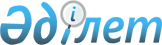 О внесении изменений в некоторые решения Комиссии Таможенного союза и об утверждении перечня товаров критического импортаРешение Совета Евразийской экономической комиссии от 3 апреля 2020 года № 33
      В соответствии со статьями 43 и 45 Договора о Евразийском экономическом союзе от 29 мая 2014 года, пунктами 16 и 18 Положения о Евразийской экономической комиссии (приложение № 1 к Договору о Евразийском экономическом союзе от 29 мая 2014 года), пунктами 7 и 16 приложения № 1 к Регламенту работы Евразийской экономической комиссии, утвержденному Решением Высшего Евразийского экономического совета от 23 декабря 2014 г. № 98, Совет Евразийской экономической комиссии решил:   
      1. Пункт 7 Решения Комиссии Таможенного союза от 27 ноября 2009 г. № 130 "О едином таможенно-тарифном регулировании Евразийского экономического союза" дополнить пунктом 7.1.33 следующего содержания:
      "7.1.33. Товары, ввозимые на таможенную территорию Союза, включенные в перечень товаров критического импорта, утвержденный Решением Совета Евразийской экономической Комиссии от 3 апреля 2020 г. № 33.
      Указанная льгота предоставляется при условии регистрации декларации на товары для их помещения под таможенную процедуру выпуска для внутреннего потребления по 30 июня 2020 г. включительно".
      2. В пункте 15 Порядка применения освобождения от уплаты таможенных пошлин при ввозе отдельных категорий товаров на единую таможенную территорию Таможенного союза, утвержденного Решением Комиссии Таможенного союза от 15 июля 2011 г. № 728, цифры "7.1.32" заменить цифрами "7.1.33".
      3. Утвердить прилагаемый перечень товаров критического импорта.
      4. Настоящее Решение вступает в силу по истечении 10 календарных дней с даты его официального опубликования и распространяется на правоотношения, возникшие с 1 апреля 2020 г. 
      Члены Совета Евразийской экономической комиссии:

 ПЕРЕЧЕНЬ
товаров критического импорта  
      __________
      Примечание. Для целей настоящего перечня необходимо руководствоваться кодом ТН ВЭД ЕАЭС, за исключением гречневой крупы, основы для производства заменителей грудного молока, пипеток Пастера одноразовых стерильных и передвижной дезинфекционной установки Комарова (ДУК), в отношении которых следует руководствоваться как кодом ТН ВЭД ЕАЭС, так и наименованием. 
					© 2012. РГП на ПХВ «Институт законодательства и правовой информации Республики Казахстан» Министерства юстиции Республики Казахстан
				
От Республики
Армения

От Республики
Беларусь

От Республики
Казахстан

От Кыргызской
Республики

От Российской
Федерации

М. Григорян

И. Петришенко

А. Смаилов

Э. Асрандиев

А. Оверчук
УТВЕРЖДЕН 
Решением Совета  
Евразийской экономической  
комиссии 
от 3 апреля 2020 г. № 33  
Код ТН ВЭД ЕАЭС
Наименование товара
0701 90
Картофель
0703 10
Лук
0703 20 000 0
Чеснок
0704 90 100 1
Капуста
0706 10 000 1
Морковь
0709 60 100,

0710 80 510 0
Перец
1002
Рожь
1006 10 250 0,

1006 10 270 0,

1006 10 960 0,

1006 10 980 0,

1006 20 150 0,

1006 20 170 0,

1006 20 960 0,

1006 20 980 0,

1006 30 250 0,

1006 30 270 0,

1006 30 460 0,

1006 30 480 0,

1006 30 650 0,

1006 30 670 9,

1006 30 960 0,

1006 30 980 9
Рис длиннозерный
1008 10 000
Гречиха
из 1103 19 900 9,
из 1104 29 300 0,
из 1904 90 800 0
Гречневая крупа
1901 10 000 0
Готовые пищевые продукты, предназначенные для детей раннего возраста
из 1901 90 990 0
Основа для производства заменителей грудного молока
2009 12 000 1,
2009 41 920 1,
2009 50 100 1,
2009 61 100 2,
2009 71 200 1,
2009 90 390 1,
2009 90 410 2,
2009 90 510 2
Соки
3004 10 000 4,
3004 10 000 5,
3004 10 000 7,
3004 10 000 8,
3004 20 000 1,
3004 20 000 2,
3004 20 000 9,
3004 39 000 1,
3004 39 000 9,
3004 50 000 1,
3004 50 000 2,
3004 60 000 0,
3004 90 000 2,
3004 90 000 9
Лекарственные средства
из 3926 90 970 9
Пипетки Пастера одноразовые стерильные
из 8705 90 800 5, 
из 8705 90 800 9
Передвижная дезинфекционная установка Комарова (ДУК)
9018 90 200 0
Эндоскопы
9025 19 200 0
Термометры и пирометры, не объединенные с другими устройствами, электронные